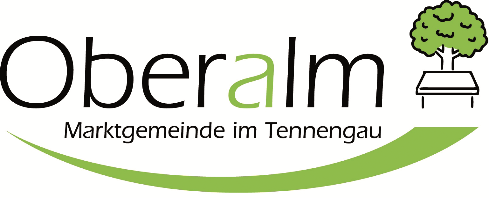 SEPA Lastschrift-MandatZahlungsempfängerDaten des/der Zahlungspflichtigen*) Ihre EDV-Nr. finden Sie im rechten oberen Bereich auf Ihrer/m Lastschriftanzeige/Zahlungsauftrag/Rechnung!Marktgemeinde Oberalm, Halleiner Landesstraße 51, 5411 OberalmCreditor-ID: AT31ZZZ00000007914
Ich ermächtige/ Wir ermächtigen die Marktgemeinde Oberalm, Zahlungen von meinem/ unserem Konto mittels SEPA-Lastschrift einzuziehen. Zugleich weise ich mein/ weisen wir unser Kreditinstitut an, die von der Marktgemeinde Oberalm auf mein/ unser Konto gezogenen SEPA-Lastschriften einzulösen.Ich kann/ Wir können innerhalb von acht Wochen, beginnend mit dem Belastungsdatum, die Erstattung des belasteten Betrages verlangen. Es gelten dabei die mit meinem/ unserem Kreditinstitut vereinbarten Bedingungen. Zahlungsart   wiederkehrende LastschriftVor- und NachnameAnschriftIBANBIC Gemeindeabgaben (Wasser, Kanal, Grundsteuer, Müll) Kindergartengebühren UNO Buskosten Gemeindeabgaben (Wasser, Kanal, Grundsteuer, Müll) Kindergartengebühren UNO BuskostenEDV-Nummer bzw. Kundennummer *)DatumUnterschrift 